September 30, 2018 	Faith Baptist Church The Gospel According to John	Matt Culbertson, Senior Pastor“The Call to be a Disciple”John 1:35-51The Call of Jesus	(John 1:35-51; Matthew 7:20-21; Mark 8:34-38)1.  The call to come and _______________	(John 1:35-39; 6:44; 15:16)2.  The call to come and _______________	(John 1:40-46; 1:12; 3:16-18; Matthew 4:18-20)3.  The call to come and _______________	(John 1:47-51; Matthew 28:18-20; Romans 8:28-30)The Call:   Come to _______________!	(Matthew 11:25-30)September 30, 2018 	Faith Baptist Church The Gospel According to John	Matt Culbertson, Senior Pastor“The Call to be a Disciple”John 1:35-51The Call of Jesus	(John 1:35-51; Matthew 7:20-21; Mark 8:34-38)1.  The call to come and _______________	(John 1:35-39; 6:44; 15:16)2.  The call to come and _______________	(John 1:40-46; 1:12; 3:16-18; Matthew 4:18-20)3.  The call to come and _______________	(John 1:47-51; Matthew 28:18-20; Romans 8:28-30)The Call:   Come to _______________!	(Matthew 11:25-30)What is S.O.A.P.?
S.O.A.P. stands for Scripture, Observation, Application and Prayer. It is a way of getting more out of your time in God's Word.  It's quite simple. When you sit for your daily quiet time, read the Bible and underline or make note of any verse or verses that jump out at you with special significance. This is the basis for diving deeper and using S.O.A.P.

 Scripture Type in or write the verse or verses that stuck out to you in your reading.  Try writing them in your own words.

 Observation What did you observe about the Scripture that struck you? This can be one sentence or a whole book. 

 Application How can you apply the observation so that it affects your life today?  “God, what did you teach me today about YOU?” 

 Prayer Write out a prayer to God based on what you just learned and ask Him to guide you as you apply this truth in your life.   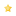 S.O.A.P.  Reading Guide for October 1 - October 7, 2018			HIS KIDZWEEK 38	CLASSIC READING PLAN	EXPRESS READING PLAN	READING PLANMon, 10-1	Esther 7-8, Ecc 12, Ps 73,	Esther 7-8:1, Ps 73:21-28,	Psalm 73:21-28	     Rev 1	     Rev 1Tues, 10-2	Esther 9-10, Ps 72, Rev 2	Esther 10, Ps 72, Rev 2	Rev 2:1-7Wed, 10-3	Song of Songs 1-3, Ps 74,	Ps 74, Rev 3	Rev 3:14-22	     Rev 3Thurs, 10-4	Song of Songs 4-6, Ps 75-76,	Ps 75-76, Rev 4-5	Rev 5:11-13	     Rev 4-5 Fri, 10-5	Song of Songs 7-8, Ps 77,	Ps 77, John 2:1-12	John 2:1-12	     John 2:1-12Sat. Sun.What is S.O.A.P.?
S.O.A.P. stands for Scripture, Observation, Application and Prayer. It is a way of getting more out of your time in God's Word.  It's quite simple. When you sit for your daily quiet time, read the Bible and underline or make note of any verse or verses that jump out at you with special significance. This is the basis for diving deeper and using S.O.A.P.

 Scripture Type in or write the verse or verses that stuck out to you in your reading.  Try writing them in your own words.

 Observation What did you observe about the Scripture that struck you? This can be one sentence or a whole book. 

 Application How can you apply the observation so that it affects your life today?  “God, what did you teach me today about YOU?” 

 Prayer Write out a prayer to God based on what you just learned and ask Him to guide you as you apply this truth in your life.   S.O.A.P.  Reading Guide for October 1 - October 7, 2018			HIS KIDZWEEK 38	CLASSIC READING PLAN	EXPRESS READING PLAN	READING PLANMon, 10-1	Esther 7-8, Ecc 12, Ps 73,	Esther 7-8:1, Ps 73:21-28,	Psalm 73:21-28	     Rev 1	     Rev 1Tues, 10-2	Esther 9-10, Ps 72, Rev 2	Esther 10, Ps 72, Rev 2	Rev 2:1-7Wed, 10-3	Song of Songs 1-3, Ps 74,	Ps 74, Rev 3	Rev 3:14-22	     Rev 3Thurs, 10-4	Song of Songs 4-6, Ps 75-76,	Ps 75-76, Rev 4-5	Rev 5:11-13	     Rev 4-5 Fri, 10-5	Song of Songs 7-8, Ps 77,	Ps 77, John 2:1-12	John 2:1-12	     John 2:1-12Sat. Sun.